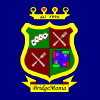  Campionato BridgeMania2016-2017 “PER UN BRIDGE EQUO E SOLIDALE”REGOLAMENTO SEZIONE A - GENERALITÀ01. DESCRIZIONEIl campionato si svolge nel periodo 01/09/2016 – 15/07/2017Il campionato si articola in un numero illimitato di tornei.I tornei possono essere di tipo “Howell” oppure (eccezionalmente, nel caso di grande partecipazione) “Mitchell scrambled” (Mitchell a classifica unica).Partecipano al campionato le 11 coppie fisse predefinite (“coppie base”).Ai vari tornei possono partecipare anche altre coppie (“coppie ospiti”). Le “coppie ospiti” partecipano alla classifica del singolo torneo, ma non partecipano alla classifica del campionato.Ai fini del campionato si considerano validi i tornei composti da un minimo di 3 tavoli e ½ e ai quali partecipino almeno 6 delle 11 coppie base.02. FIGURE ISTITUZIONALI del Campionato è assegnata alla coppia base Olimpia e Sauro.Il ruolo di Official Recorder è assegnato a Dino.Il ruolo di Scores Editor è assegnato a Gaetano.Il ruolo di Analista Scontri Diretti è assegnato a Elio.La direzione dei singoli tornei è compito del Direttore; in caso di sua assenza, la funzione di Direttore passa, in sequenza, alle altre figure istituzionali sopra riportate.SEZIONE B - PARTECIPAZIONE DELLE COPPIE BASE AI TORNEI DEL CAMPIONATOIn previsione del fatto che per alcuni tornei la partecipazione di tutte le 11 le coppie base potrebbe risultare impossibile a causa di oggettive limitazioni logistiche, la partecipazione di queste coppie ai tornei viene gestita mediante un procedimeno di “convocazione a rotazione” così articolato:In occasione del primo Torneo del campionato verrà stilato per sorteggio un elenco ordinato delle 11 coppie base detto “elenco di partenza”:L’organizzazione del/i successivo/i torneo/i in calendario verrà gestita dalla coppia ospitante sulla base dell’elenco delle coppie base valido al momento, applicando i seguenti criteri:La coppia ospitante si posiziona di diritto al 1° posto dell’elenco e convoca d’ufficio - per il proprio torneo - le coppie immediatamente seguenti sino a raggiungere il numero complessivo di coppie base desiderato (le coppie base eventualmene rimanenti/eccedenti rimangono in fondo all’elenco, in lista di attesa).Le coppie così convocate d’ufficio che non potessero partecipare al torneo vengono spostate in basso (mantenendo la loro posizione relativa) agli ultimi posti dell’elenco, cioè sotto la lista di attesa; al loro posto la coppia ospitante convoca altrettante coppie base prendendole in ordine dalla lista di attesa.Terminato il processo di organizzazione del torneo la coppia ospitante comunica il risultato al webmaster che aggiorna di conseguenza l’elenco delle coppie base e lo pubblica nel sito per opportuna conoscenza di tutti.Al termine del torneo le coppie partecipanti vengono traslate in blocco - d’ufficio - in fondo all’elenco (mantenendo la loro posizione relativa). Si ottiene così l’elenco aggiornato, che il webmaster pubblica nel sito e che viene impiegato – con le stesse modalità - per l’organizzazione del torneo successivo.Eccezione: nel caso in cui una o più coppie - in funzione del meccanismo quivi descritto e/o di proprie ulteriori defezioni a carattere personale - dovessero riportare un numero di presenze inferiore a quello delle altre coppie, ad esse verrà assegnata una priorità, valida anche per più volte successive, atta a far loro pareggiare il numero di presenze con quello delle altre coppie.Per un corretto funzionamento della procedura:La coppia che si prenota per ospitare un torneo comunica contestualmente al webmaster il numero massimo complessivo di coppie base (inclusa quindi se stessa) che partecipano al torneo.Il webmaster pubblica nel sito:per ciascun torneo prenotato in calendario, il numero complessivo massimo di coppie base per esso previste dalla coppia organizzatrice;l’elenco via via aggiornato delle coppie base evidenziandovi – in relazione al successivo torneo in calendario - quali coppie base sono convocate d’ufficio e quali restano invece - eventualmente- in lista di attesa.SEZIONE C - PUNTEGGI E CLASSIFICHE01. PUNTEGGIO-MANOPer ogni mano giocata, a ciascuna coppia giocante viene attribuito un punteggio-mano (secondo la scala 0 - 2 - 4 -... fino al TOP), così come calcolato dal programma di Dino.In presenza di turni di riposo, il punteggio-mano della coppia che riposa è il TOP/2 (mano media).02. PUNTEGGI-TORNEOIn ogni torneo, a ciascuna coppia partecipante a quel torneo viene attribuito:un punteggio-torneo-assoluto, uguale alla somma algebrica dei punteggi-mano conseguiti e delle eventuali penalità negative assegnate,un punteggio-serata, pari alla media (arrotondato alla seconda cifra decimale) calcolata sul punteggio-torneo-assoluto rispetto al caso "punteggio-con-tutti-TOP".03. PUNTEGGIO-CAMPIONATOLa classifica-campionato (riservata alle "coppie base") viene ottenuta facendo la media dei punteggi-campionato di ogni singola "coppia base". I punteggi-campionato si ottengono utilizzando i punteggi-serata conseguiti dalla "coppia base".Nel tentativo di rendere più equilibrato il torneo 2016/17, si è proceduto ad individuare un correttivo dei punteggi realmente conseguiti, correttivo basato sulla seguente considerazione:la forza di ogni coppia è stata determinata prendendo in considerazione tutti i risultati conseguiti dalla coppia stessa nel corso dell'ultimo triennio (senza scarti e/o correzioni), che ha permesso di individuare la percentuale media del triennio;a ciascuna coppia quindi viene attribuito un Handicap (positivo o negativo), pari alla metà della differenza tra la propria media ed il punteggio di mano media (50%), come qui di seguito stabilito (la procedura del calcolo viene evidenziata nell'allegato "A"):l'handicap di coppia verrà - a seconda dei casi - sottratto o sommato, al termine di ogni sessione di gara, alla percentuale effettivamente conseguita.Di conseguenza:la classifica serale sarà quella risultante dopo aver effettuato la correzione del punteggio serata con l'aggiunta degli handicap di coppia ("punteggi serata validi");il punteggio-campionato di una “coppia base” è dato dalla media aritmetica dei suoi “punteggi-serata validi”.04. CLASSIFICA-CAMPIONATODopo ogni torneo viene compilata la classifica-campionato, che corrisponde alla graduatoria dei punteggi-campionato conseguiti dalle “coppie base” partecipanti al campionato.La classifica finale del campionato è la classifica-campionato dell’ultima serata contenente le “coppie base” che abbiano partecipato ad almeno la metà + 1 dei tornei validi disputati.05. TOTOBRIDGEPrima dell'inizio di ogni torneo, mediante sorteggio, verrà predisposta e messa on-line una schedina a pronostici che riguarderà 13 scontri tra le varie coppie.Il sistema della previsione sarà identico a quello del Totocalcio ( 1 - x - 2 ), per cui ogni partecipante dovrà indicare se una delle due coppie prevarrà sull'altra, oppure se le stesse chiuderanno in pareggio.La determinazione del risultato degli incontri verrà effettuato come segue:Nel caso in cui si giochino 2 mani per incontrosi farà riferimento ai punti realizzati dalle coppie in ciascuna delle due mani e di conseguenza:se in ciascuna delle due mani una coppia abbia realizzato più punti dell'altra, si avranno i segni 1 o 2 a seconda della posizione in schedina della coppia prevalente (es.: 8/2 - 6/4);se in una delle due mani una coppia abbia realizzato più punti dell'altra, e nell'altra mano i punti pareggino, si avranno i segni 1 o 2 a seconda della posizione in schedina della coppia prevalente (es.: 8/2 - 5/5);se nelle due mani ciascuna coppia abbia prevalso sull'altra, si avrà pareggio e quindi il risultato sarà x (es.: 10/0 - 4/6);Nel caso in cui si giochino 3 mani per incontrosi farà sempre riferimento ai punti realizzati dalle coppie in ciascuna delle tre mani, e la determinazione dei risultati (1 - X - 2) avverrà come da tabella allegata sub B).La redazione dei pronostici sarà effettuata per singolo partecipante (quindi non a coppie), e darà origine ad una classifica:- di serata, che sarà data volta per volta dalla somma dei pronostici azzeccati;- cumulativa, che sarà data dalla media dei risultati di ogni tornata.Per essere inserito nella classifica finale cumulativa, ogni partecipante dovrà aver giocato almeno 2/3 delle schedine predisposte.Al concorso TOTOBRIDGE potranno partecipare anche le coppie base eventualmente non partecipanti al torneo in funzione dei criteri rotativi di cui alla sezione B).Nel caso in cui una o più coppie inserite in schedina comunicasse la propria impossibilità di partecipare al torneo in data successiva a quella della pubblicazione della schedina sul sito, i relativi risultati saranno annullati. In questo caso il punteggio da ciascuno conseguito sarà riparametrato in misura percentualmente corretta, sulla base del risultato massimo ottenibile, con arrotondamento all'unità superiore.SEZIONE D - ERRORI E PENALITÀ01. PREVENZIONEAl fine di privilegiare l'azione di prevenzione rispetto a quella di repressione, tutte le coppie sono invitate ad evitare errori controllando, prima dell’inizio del gioco, turno, tavolo, orientamento, coppia avversaria, board da giocare, numero delle carte.Al fine di limitare la possibilità di errori di imbussolamento, è espressamente vietato sia lo scambio di carte tra compagni (la mano può essere meglio analizzata visionando il diagramma delle carte sullo score) che, compatibilmente con le dimensioni dei tavoli di gioco, lo spostamento del board dal centro del tavolo durante la fase del gioco della carta. Al fine di limitare la possibilità di errori di registrazione delle carte sullo score, tale registrazione va effettuata dal giocatore che siede in Sud.È obbligatorio registrare le carte di tutti i (quattro) giocatori. In caso di mano già giocata (e quindi di score già parzialmente compilato), si raccomanda di verificare la correttezza e completezza dello score, nonché la congruenza tra il board e lo score. 02. ERRORISi distinguono in:errori “reversibili”, ovvero errori che non inficiano affatto la validità dello score (es. errore di imbussolamento, evidenziato dal conteggio preventivo nel turno immediatamente successivo e risolto con l’intervento di una delle coppie che hanno già giocato la mano);errori “parzialmente reversibili”, ovvero errori che inficiano solo la validità di una riga dello score (es. errore di imbussolamento evidenziato dal confronto fra board e score alla fine della mano nel turno immediatamente successivo e risolto per i turni rimanenti mediante il ripristino della congruenza tra board e score);   errori “irreversibili”, ovvero errori che inficiano la validità di almeno due righe dello score, e che quindi comportano l’annullamento dell’intero score (in generale tutti gli errori rilevabili solo a fine torneo).03. RESPONSABILITÀTutti gli errori rilevati vanno tempestivamente segnalati al Direttore.Nel caso in cui sia possibile identificare il turno/tavolo teatro dell’errore, si considerano “colpevoli” entrambe le coppie che erano sedute a tale turno/tavolo.Eventuali casi eccezionali di difficile interpretazione vanno risolti dall’insindacabile giudizio del Direttore.04. PENALITÀ Ogni singolo errore (di qualunque tipo) rilevato e segnalato (e confermato dal Direttore) comporta l’assegnazione di una penalità negativa a ciascuna delle coppie colpevoli (se identificate). Tale penalità è pari alla metà del punteggio di mano media (nel caso che il punteggio di mano media sia dispari la penalità si arrotonda all’unità maggiore).05.  RETTIFICA DELLO SCORENel caso di errore reversibile, lo score non deve ovviamente subire alcuna rettifica. Nel caso di errore parzialmente reversibile, lo score parzialmente inficiato viene così rettificato:la riga relativa al turno inficiato viene annullatalo score residuo viene valorizzato secondo la seguente scala:(TOP-1) (TOP-3) … 1a ciascuna delle due coppie coinvolte nella riga annullata viene attribuito un punteggio-mano uguale al punteggio di mano media(in questo modo la somma dei punteggi-mano su ciascuna linea risulta uguale a quello degli score regolari).Nel caso di errore irreversibile, lo score totalmente inficiato viene rettificato attribuendo ad ogni coppia un punteggio-mano uguale al punteggio di mano media.   Roma, 7 settembre 2016f.toLA DIREZIONE DEL CAMPIONATO 2016-167Olimpia e Sauro                                            Allegato "A"Determinazione dell'HandicapAllegato "B"Determinazione dei Risultati Totobridge con TRE mani giocateCOPPIAHandicapStefania - Massimo- 2,57 Renata - Sandro- 1,22 Isolde - Letizia- 1,00 Elena - Stefano- 0,72 Manuela - Roberto- 0,64 Barbara - Elio- 0,11 Tatiana - Julio+ 0,41 Antonella - Dino+ 0,54 Cesarina - Gaetano+ 1,03 Olimpia - Sauro+ 1,08 Lilli - Gianni+ 1,28 COPPIA2013/142014/152015/16MediaHandicapStefania - Massimo52,26 56,36 56,81 55,14 - 2,57 Renata - Sandro54,26 50,66 52,37 52,43 - 1,22 Isolde - Letizia52,47 48,96 54,57 52,00 - 1,00 Elena - Stefano50,64 50,83 52,83 51,43 - 0,72 Manuela - Roberto52,94 49,17 51,74 51,28 - 0,64 Barbara - Elio48,25 51,01 51,39 50,22 - 0,11 Tatiana - Julio48,76 50,47 48,30 49,18 + 0,41 Antonella - Dino47,57 48,85 50,31 48,91 + 0,54 Cesarina - Gaetano48,80 48,63 46,39 47,94 + 1,03 Olimpia - Sauro46,81 49,67 47,03 47,84 + 1,08 Lilli - Gianni49,46 47,63 45,24 47,44 + 1,28 Risultati per i singoli boards: Risultati per i singoli boards: Risultati per i singoli boards: Risultati per i singoli boards: Coppia A vincente = A; Coppia A vincente = A; Coppia A vincente = A; Coppia B vincente = B; Coppia B vincente = B; Coppia B vincente = B; Pareggio = XPareggio = XRisultato per la schedina: Risultato per la schedina: Risultato per la schedina: A prevalente = 1;  A prevalente = 1;  A prevalente = 1;  B prevalente = 2;B prevalente = 2;altrimenti = X.altrimenti = X.Per i 3 boards si possono avere 27 risultati diversi:Per i 3 boards si possono avere 27 risultati diversi:Per i 3 boards si possono avere 27 risultati diversi:Per i 3 boards si possono avere 27 risultati diversi:Per i 3 boards si possono avere 27 risultati diversi:Per i 3 boards si possono avere 27 risultati diversi:#board 1board 2board 3risultato schedina1AAA12AAX13AAB14AXA15AXX16AXBX7ABA18ABXX9ABB210XAA111XAX112XABx13XXA114XXXX15XXB216XBAX17XBX218XBB219BAA120BAXX21BAB222BXAX23BXX224BXB225BBA226BBX227BBB2